Publicado en Madrid el 18/01/2019 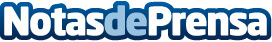 MGS Seguros compra un edificio en Madrid para su proyecto de residencias para mayores MGS Seguros ha adquirido un inmueble en Madrid, situado en la calle Eduardo Dato 9 que, tras una reforma integral, se destinará a equipamientos para el cuidado de personas mayoresDatos de contacto:MGS, Seguros y Reaseguros S.A.Departamento de ComunicaciónNota de prensa publicada en: https://www.notasdeprensa.es/mgs-seguros-compra-un-edificio-en-madrid-para Categorias: Medicina Inmobiliaria Madrid Seguros Personas Mayores http://www.notasdeprensa.es